History work for Year 7We have just started the new topic on The Norman Conquest and the events that happened around 1066. Please use the following links and complete the tasks for each one.Task 1 Watch this clip – a summary of 1066!https://www.bbc.co.uk/bitesize/guides/zsjnb9q/videoTask 2Watch this clip – its goes through which men wanted to be the King of England in 1066. Write down the names of each claimant to the throne and aim to write 3 facts about them.https://www.youtube.com/watch?v=1sK4JX0co8ITask 3Read this page on the BBC website – add any other facts to your list about each of the claimantshttps://www.bbc.co.uk/bitesize/guides/zsjnb9q/revision/2Task 4 Pick one of the claimants – imagine you are a supporter of them. You should design a poster to encourage people to support your claimant. You should use persuasive language, reasons why your claimant should be king and pictures/colours to stand out.Task 5Battle of Stamford Bridge – Godwinson vs. HardradaWatch the two clips – the first shows the build up to this battle – when Hardrada fought at Fulford. The second clip goes through the events at Stamford Bridge. Aim to write 5 facts about what happened at Stamford Bridge.https://www.youtube.com/watch?v=m9NdbxQWdJ8https://www.youtube.com/watch?v=qtW7H7yPZLgTask 6Battle of Stamford Bridge Read this page on the BBC website – write any other facts to your list about this battlehttps://www.bbc.co.uk/bitesize/guides/zsjnb9q/revision/3Task 7Draw a series of pictures to show the key events of the Battle of Stamford Bridge. Use the below information to help you too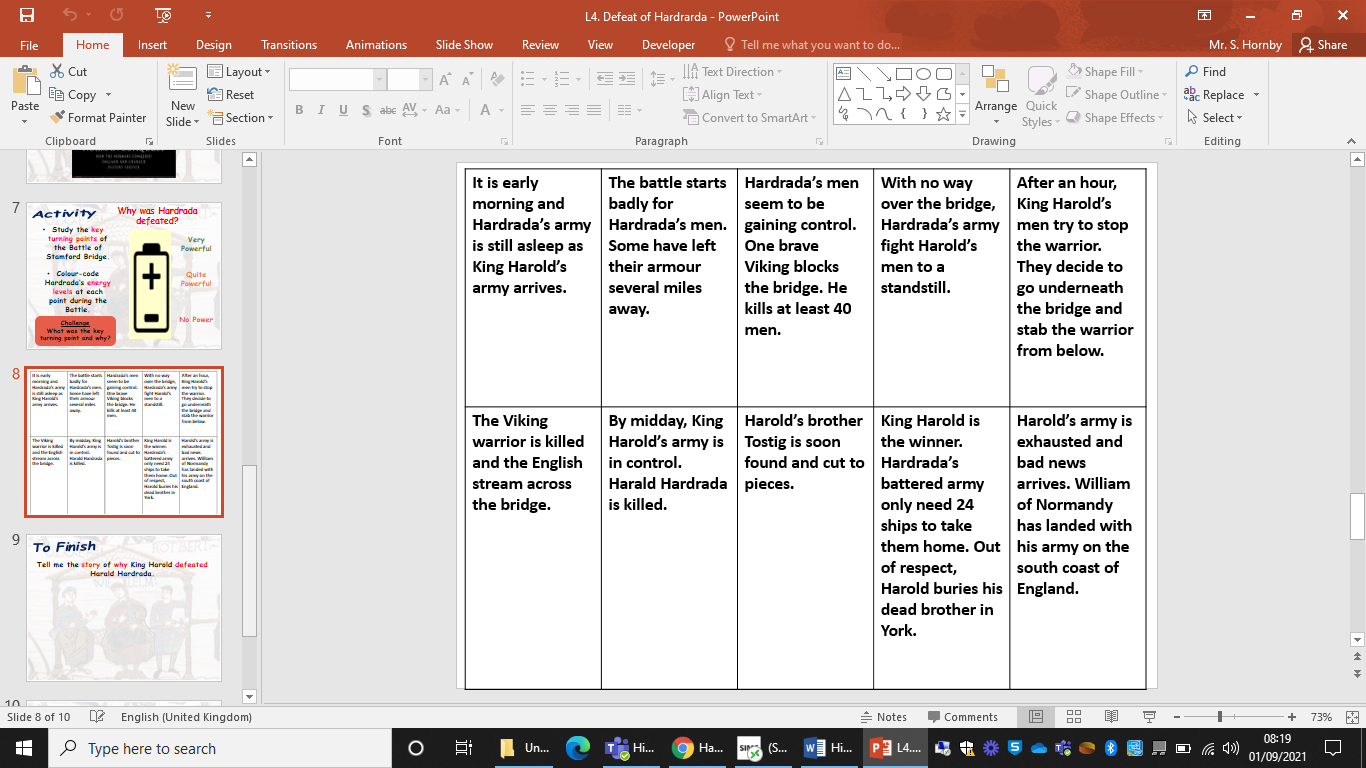 